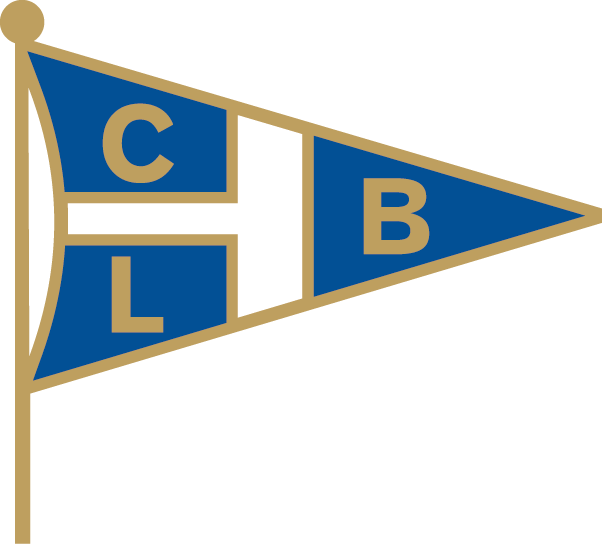 						Agli Atleti e Genitori								Settore NuotoNORME E COMPORTAMENTI DA SEGUIRE E RISPETTAREIl comportamento deve essere corretto ed educato in qualsiasi circostanza ( allenamenti, spogliatoi, gare, trasferte, etc.) Ricordiamo che l’accesso all’impianto Comunale è in qualità di utenti e pertanto è disciplinato da regole che ogni atleta, tecnico e dirigente deve rispettare. Sono regole semplici e di facile applicazione che appartengono alla sfera della buona educazione e del rispetto delle elementari norme igieniche.E’ necessaria la presenza assidua e puntuale agli allenamenti;Rispettare l’orario di convocazione allenamenti e gare;Alle manifestazioni agonistiche è obbligatorio indossare la divisa sociale;Controllare quotidianamente le eventuali comunicazioni esposte in http://www.bissolati.it (nuoto-pallanuoto), bacheca, e-mail (allenamenti, calendari, visite mediche, etc), Avvisare tempestivamente gli allenatori in caso di saltuarie o prolungate assenze dagli allenamenti;Comunicare l’eventuale cambio dell’indirizzo, numero telefonico, e-mail;La stagione agonistica inizia a metà settembre e termina a metà agosto;L’inosservanza delle sopra citate norme comportamentali sarà passibile di sanzioni disciplinari;Con la firma della tessera l’atleta si impegna a rispettare lo Statuto, i Regolamenti della FIN e della società di sua appartenenza e le norme che li integrano, riconoscendo di partecipare a proprio rischio e pericolo a tutte le attività sportive regolate dalla FIN. L’atleta assume altresì l’obbligo del massimo rispetto verso gli Organi e Dirigenti federali, le persone e le decisioni degli Ufficiali di Gara, le società affiliate, i loro Dirigenti ed atleti, e verso il pubblico presente alle manifestazioni agonistiche.E’ previsto un contributo per lo svolgimento dell’attività da versare presso la Segreteria sociale, il cui importo verrà annualmente stabilito dal Consiglio Direttivo, fratelli e/o sorelle degli atleti anch’essi tesserati beneficeranno di uno sconto del 30%;Quota contributo stagione 2013/2014Soci/ figli di soci		€ 100,00Non Soci			€ 300,00Quote da versare:100€ entro il 31/1/2014 - 100€ entro il 31/3/2014 – 100€  entro il 31/5/2014   ( Non Soci)100€ entro il 31/1/2014   (Soci)Importi da versare in segreteria della Canottieri o a mezzo bonifico bancario sul conto corrente  IT 11 I 05034 11410 000000147418 (BCO POPOLARE ).								CANOTTIERI LEONIDA BISSOLATI										Il Consiglio Direttivo